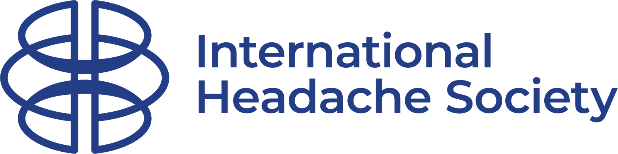 IHS Headache Trainee Programme 2024Information and application formInformation for ApplicantsIntroductionIHS aims to encourage physicians, researchers and other healthcare professionals interested in headache from countries listed as World Bank Low-, Lower-Middle- and Upper-Middle-Income countries to visit a specialised headache institution abroad to actively increase their knowledge on headache disorders and specialised headache management. It is intended the Trainee will spread this knowledge to their home countries and help increase expertise to build a national headache medicine infrastructure. After a clinical training period of up to 12 weeks at a headache centre abroad the award holder is encouraged to return to his / her country of origin in order to apply the acquired knowledge, thus contributing to the advance of patient management locally. Within a supporting phase of 12 weeks the Trainee is afterwards asked to present or discuss cases from their home clinical centres to the headache specialist.For 2024 funding is available for three (3) Trainee programmes.Length of tenureFunding is provided for a minimum of 8 weeks (up to 12 weeks) at the host institution. Language requirementsThe applicant must be able to communicate well in the language of the host country or in English if the host is agreeable.ValueThe award is designed to provide funding to cover the trainee's salary costs, travel and living expenses based on the local economic context of where the programme is taking place. The maximum amount of the total grant is GBP 9,000.Funding transparencyThe applicant must declare in advance to the IHS Education Committee if he / she will benefit from any other source of financing to complete the programme, and also declare any funding received after being awarded the programme.Host organisationIHS will select the host mentors and institutions and place the successful applicants accordingly.IHS will ensure that the award holder is made aware of his / her responsibilities during the placement. Failure to comply with these conditions may lead to termination of the award and the society reserves the right to recover the funds in part or fully.Essential criteriaThe applicant should be training in neurology, or have finished neurology training no more than 7 years ago. Applications will also be accepted from other healthcare professionals (e.g. clinical officers, nurses) who have a proven interest in using their knowledge on headache. The applicant must be able to visit the host institution for a minimum of 8 weeks, preferably 12 weeksThe applicant must be able to communicate well in the language of the host country or in English if the host is agreeable.The applicant must be a member of IHS (free of charge Associate Membership is available for young researchers from applicable countries; visit the IHS website (www.ihs-headache.org) to join)The grant is restricted only to applicants from countries listed as World Bank Lower-, Lower-Middle- and Upper-Middle-Income countries (see list here)ReportingThe award holder must submit a final report within 4 weeks following the end of the programme period. All payments may be recovered if the report is not received within 6 months of the end of the supporting period.Insurance and logisticsThe award holder must make his / her own arrangements for travel and accommodation. Any insurance-related matters for the duration of the programme will be the entire responsibility of the award holder.Follow up after programmeAfter returning to their home country the education committee will support the applicant through educational means where possible.Eligible countriesEligible countries are those listed by the World Bank as Low-, Lower-Middle- and Upper-Middle-income countries. The listings can be found here.ApplicationEach application must include:Completed application formUpdated curriculum vitae of the applicant (to include personal data, qualifications, language ability, academic training, clinical experience, research experience, honours achieved, full bibliography and any other material thought to be appropriate)Copy of last medical qualification certificateCopy of passportSupport letter by a referee confirming current positionAdditional letter of reference (optional)Applications will be evaluated to ensure they fulfil all the required eligibility criteria. Incomplete or incorrect applications will not be considered further. Complete and accurate applications will be submitted for evaluation to the IHS Education Committee. Applicants will be informed of a definitive decision by email as soon as practical. The application should be included within 1 (one) email, preferably as a combined pdf file.Deadline for applications: 5 July 2024Applications and supporting documents should be sent by email to Carol Taylor: carol.taylor@i-h-s.orgData protection To meet the society’s obligations for member’s accountability, some details of Awards will be made available on the society’s website, reports, documents or mailing lists.Protection of any intellectual property will be fully respected. Nevertheless, and with the consent of the award holder, the society may share the results from the programme with its members via its website or owned publications.Application information will be shared only with the Trainee Award Review Committee, and IHS Officers if deemed necessary.Please see the full IHS Data Privacy Policy here.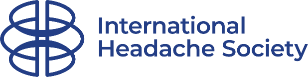 IHS Headache Trainee Programme 2024 – application formApplication deadline: 5 July 2024Return this form and supporting documents by email to Carol Taylor by 5 July 2024carol.taylor@i-h-s.orgFirst nameLast nameDate of birthPlace of birthNationalityDate of completion of neurology (or most recent professional) training, or current position (e.g. clinical officer, nurse)Current affiliationInstitution and DepartmentMailing addressPhoneInstitutional email addressPublicationsInternational journalsNational journalsAbstracts at international meetingsAbstracts at national meetingsLetter of motivation / proposalDetails of how this programme will benefit your work in your home countryPrevious IHS grants received